Dimanche 9 octobre 2022 à Damigny : 3 courses enfants !!!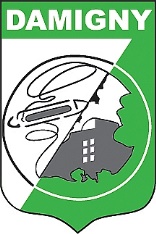 Course à pied gratuite pour tous les enfants quelque soit leur école primaire.Départ, Arrivée, retrait dossard et inscription dernière minute : Eglise de Damigny.Prévoir 4 épingles. Pour les maternelles, les parents peuvent courir avec leur enfant. 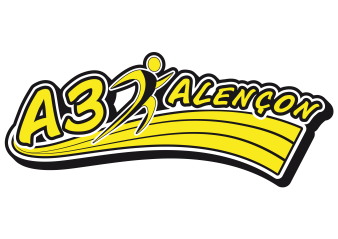 Pas de classement donc pas besoin de certificat médical. Un lot pour tous.Inscription conseillée en remplissant et signant cette feuille puis en me l’envoyant en photo (non floue) en MMS au 06 65 70 20 81;Inscription possible au magasin Running Conseil Alençon. Retrait des dossards Enfants à Running Conseil jusqu’au samedi ou sur place entre 8h30 et 9h.  Sinon, (mais on évite), inscription dernière minute sur place entre 8h30 et 9h00.INSCRIPTION - AUTORISATION PARENTALEJe soussigné(e) M/Mme  …………………………… Tél :    ……………………Autorise mon enfant    : ………………………………….… à courir.                               Petite et Moyenne Section: 9h15   600m                                  Grande Section et CP : 9h20      600m                                  CE1, CE2, CM1 et CM2 : 9h25   1000mLe … / … / ………       Signature du responsable:Dimanche 9 octobre 2022 à Damigny : 3 courses enfants !!!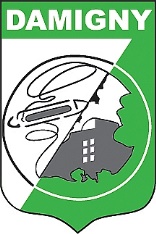 Course à pied gratuite pour tous les enfants quelque soit leur école primaire.Départ, Arrivée, retrait dossard et inscription dernière minute : Eglise de Damigny.Prévoir 4 épingles. Pour les maternelles, les parents peuvent courir avec leur enfant. 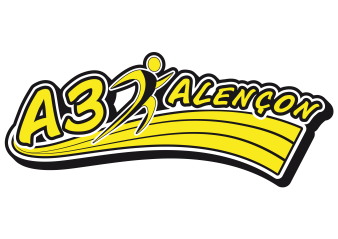 Pas de classement donc pas besoin de certificat médical. Un lot pour tous.Inscription conseillée en remplissant et signant cette feuille puis en me l’envoyant en photo (non floue) en MMS au 06 65 70 20 81;Inscription possible au magasin Running Conseil Alençon. Retrait des dossards Enfants à Running Conseil jusqu’au samedi ou sur place entre 8h30 et 9h.  Sinon, (mais on évite), inscription dernière minute sur place entre 8h30 et 9h00.INSCRIPTION - AUTORISATION PARENTALEJe soussigné(e) M/Mme  …………………………… Tél :    ……………………Autorise mon enfant    : ………………………………….… à courir.                               Petite et Moyenne Section: 9h15   600m                                  Grande Section et CP : 9h20      600m                                  CE1, CE2, CM1 et CM2 : 9h25   1000mLe … / … / ………       Signature du responsable: